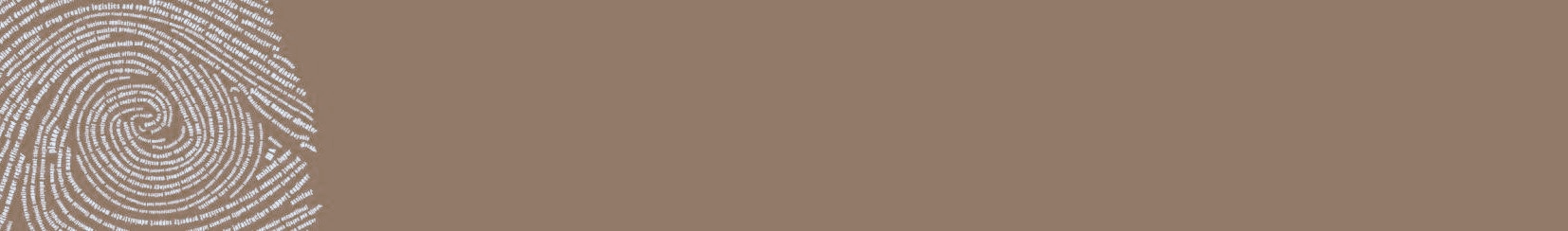 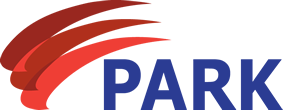 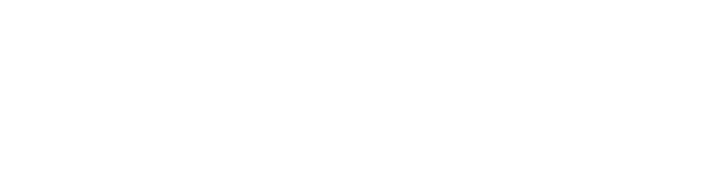 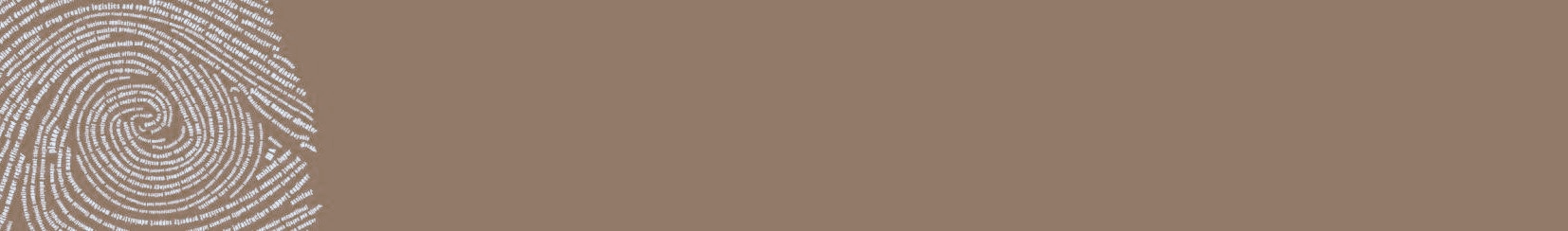 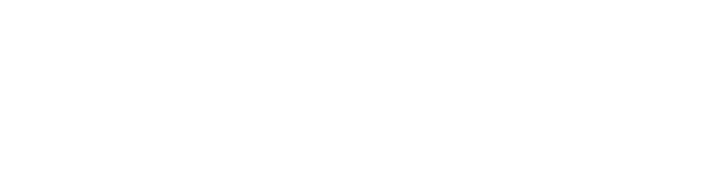 WHERE MY ROLE FITS INTO THE TEAMMY BUSINESS & OUR MISSIONPark Pty Ltd, is an Australian owned fuel supply, storage and distribution company that provides competitive pricing, and quality products and services across the country. We deliver this with a high level of professionalism. We value our customers and support our communities. We are environmentally responsible, safeguarding the sustainability of our operations, with a commitment to compliance and workplace health and safety.We pride ourselves on producing a high calibre of work, whilst being flexible, innovative, adaptable and reliable.Our P.A.R.K. values are the core of our business and drive our behaviours in every business interaction, internally with each other, externally with our business partners and most importantly, with our customers.ProfessionalismActionRespectKnowledgeP.A.R.K.: MY VALUESProfessionalism:I take pride in my work to deliver quality results and high service levelsI am a supportive team player, approachable and collaborative, who acts with determination, motivation, integrity and reliabilityI am open, honest and trustworthy when communicating with peopleMy dress and general personal presentation reflect high standards at all timesAction:I act with a sense of urgency and prioritise tasks to meet customer needsI am highly resilient, and results focusedI am pro-active and solutions orientated with a focus on business improvementI take ownership of issues, am accountable for my actions and prepared to take on new projects and tasksRespect:I treat all people with courtesy, dignity and respectI protect and respect my industry environment, am responsible in my actions to safeguard the public, my team and myselfI protect, secure and respect confidential and private information, acting in accordance with company policies, procedures and protocolsI am considerate, caring and responsive to all customers and members of the Park familyKnowledge:I strive to understand our business and take time to understand how my role influences others across the businessI keep well-informed to understand our industry, products, services and competitor activityI strive to enhance and develop my professional skillsI encourage knowledge sharing and acquire new knowledge, to add value and contribute to the growth of my companyMY ROLE & MY MISSIONThe purpose of the Transport Logistics Manager role is to: Provide leadership & direction across all Park Transport & Logistics business activityProvide a safe, reliable and efficient logistics service model, from terminal to end customerMeet customer needs and support company sales growth with a high focus on the customerProvide a single point of contact for all logistics issues, with high ownership and clear accountability for associated systems, processes and procedures, Ensure alignment with Park business strategies in all Transport & Logistics activitiesLead, develop & motivate an effective team to support Park’s future growth strategies  Lead a culture of continuous improvement and incident free operation Ensure talent, depth and multi skilled capabilities within the teamIn addition, the Transport Logistics Manager will:Develop fleet maintenance systems and processes to ensure compliance, reliability and cost efficiencyEnsure compliance to all Heavy Vehicle Codes, Laws and RegulationsEnsure compliance to Workplace Health Safety and Environmental legislationEnsure compliance to Fair Work legislation Provide logistics Subject Matter Expertise to all new business proposals and tendersSupport new business processes to deliver excellence in customer serviceOperate with a focus and understanding of the commercial impact of freight & logistics on the Park Business Ensure the effective management of transport contracts and KPIsEffectively manage relationships with all service providers, driving business improvement, supported with documentation and administrative disciplines Engage closely with all business units to drive business improvementKEY COMPETENCIES OF THE ROLESafety & Compliance focusedCustomer ServiceExcellent communication skillsResilience / Self-motivatedTime ManagementHigh ownership and accountabilityProcess drivenStructuredTHE SKILLS, KNOWLEDGE & EXPERIENCE – I’LL BRING TO PARK FUELSPassion for working to achieve business outcomes and performance indicators, in a service driven environmentStrong influencing and negotiation skills, ability to plan, document and prioritise work, to meet competing deadlinesExcellent written and verbal communications skills, with high level of attention to detail and accuracyStrong operational knowledge and cross industry Transport and Logistics experienceKnowledge of Supply Chain principles, regulations governing the transportation and storage of hazardous materials, and resource coordination and allocation Understanding of relevant regulatory and legislative requirements including Chain of Responsibility and NHVASHigh level application skills in the use of Microsoft Office Suite products, Ability to develop and analyse reports, for business improvement and value creationOTHER WAYS - I’LL MAKE A DIFFERENCEAt all times, act in accordance with company policy, procedures and protocols including duty of care, privacy and confidentiality, reporting, and maintaining safe working practicesEnsure the day-to-day management of health, safety, and welfare issues within my area of responsibility Comply with the requirements of WH&S Policy, Safety Management System documentation, Site Safety guidelines, and relevant legislationIdentify and report any hazards, incidents, accidents, unsafe practices, injuries, and property damage, in accordance with agreed proceduresMaintain relevant current Drivers Licence, if using company fleet vehicles or own vehicle for work-related purposes, and ensure vehicle maintenanceStay informed on industry trends and developmentsAct in the best interest of Park Fuels, at all timesPerform any other duties that are reasonably required from time to timeHOW WILL I BE MEASUREDSafety performanceFleet reliability and utilisationMaintenance expenditureNHVAS audit reportsThird party audit reportsCustomer feedback – internal and externalSupply point lifting complianceMY KEY PERFORMANCE INDICATORS (KPI’s) ACKNOWLEDGEMENT OF POSITION DESCRIPTION & JOB RESPONSIBILITIESThis position description is not an exhaustive list of everything you are required to perform, when carrying out your duties.Date:Team Member Name:                                                                                 Signature:Managers Name:                                                                                          Signature:WHAT ARE THE EXPECTATIONS?WHAT ARE THE EXPECTATIONS?DEPOT OPERATIONSDepot Operations:Ensure compliance in all depot activities; monitor non-conformances and implement corrective actions Provide quality assurance for activities conducted, e.g. product testing, calibration of equipment, tank gauging, dips, meter readings, with equipment and service data details recordedEnsure compliance with Environmental Protection Authority (EPA) Site Licence requirements and Workplace Health Safety and Environmental (WHS&E) legislationConduct regular internal audits and workplace inspections, to ensure compliance to statutory requirementsTank Systems:Manage the maintenance and service requirements for Automatic Tank Gauging systems, keeping up-to-date recordsEnsure inspections and tests are conducted on all tank equipment including alarm operability and communication systemsTRANSPORT OPERATIONSTransport & Freight Operations:Manage all transportation activities, ensuring the safe, efficient and reliable performance of the Park company owned and contractor fleetsMonitor operations to ensure that staff comply with administrative policies and procedures, safety rules, contracts and government regulationsFocus on the continuous improvement of Park’s processes, procedures and capability, to improve efficiency and controls, Ensure company & contract drivers and equipment are suitably licenced and insuredLogistics Planning & Scheduling:Ensure adequate Fleet resourcing to meet Park’s requirements Ensure compliance with customer pricing and preferred supply point informationReview transport routes and schedules to optimise service performance and efficiencyProvide assurance for speed compliance, with schedules allowing Drivers the appropriate time to complete scheduled tasks Safe Operations:Promote safe working practices and compliance with legislation, codes of practice, operational procedures and company policiesProvide pro-active management of health, safety, environmental risks and hazards by conducting regular safety audits and meetingsRespond to all emergencies and dangerous situations promptly, investigate all identified hazardsCoordinate investigations and documentation of all incidents, accidents and near-misses, in conjunction with the Safety & Compliance Officer, ensure corrective actions are assigned and completedManage workplace injuries and return to work programs, in accordance with the Chief Operating Officer (COO) and Safety & Compliance OfficerEnsure emergency response preparedness and capabilityEnsure all personnel are aware of their WHS responsibilitiesCustomer Service: Identify and implement continuous improvement initiatives and operational solutions, to improve the customer experience and service delivery, resolving customer issues or complaints promptlyCollaborate with the Park Commercial Team to drive business growth and improve performanceBuild and maintain strong partnerships and relationships with key external stakeholdersHUMAN RESOURCE MANAGEMENT Leadership & People Management:Lead, coach and motivate employees to build a cohesive team environmentManage poor performance, non-compliance, disciplinary and grievance matters, and take corrective action, in accordance with the COOManage effective and timely recruitment, complete reference and police checks, organise induction, and conduct probationary reviews for new employees, Develop retention strategies to avoid business impact through staff turnoverTraining & Development:Take a pro-active approach and identify company and individual training needs, provide coaching and learning opportunitiesEnsure an effective Driver Training model is implemented and maintainedFLEET MANAGEMENT Fleet Management:Purchase or lease vehicles to meet the company’s needs, maximise resale value and follow established approval processesMaintain historical vehicle information, to compare vehicle records and efficienciesTrack the use of Fleet and labour resources to optimise utilisation and implement improvement strategiesReview and track fuel economy and tyre usage, to identify issues and make necessary changes to reduce costMaintenance Management:Ensure compliance with NHVAS maintenance standards and guidelinesImplement a pro-active, planned and structured approach to fleet maintenance, to minimise cost and maximise efficiency, Inspect work in progress and return to work processes, for quality control and compliance with operational standards Liaise with Drivers and Contractors on servicing, repairs and maintenance activityDriver Management:Ensure Drivers remain fit to operate heavy vehicles and maintain their fitness for work, reporting on any changes to their licence status or fitness to operate heavy vehiclesMonitor Driver behaviour and performance, e.g. speeding, harsh braking and fatigue management; use the data for coaching purposes to improve overall performance and address issues promptlyConduct regular reviews of driver violations both company and contract drivers, to reduce wear and tear on vehicles and promote safe driving practicesVehicle Monitoring:To ensure compliance with protocols and regulations, and observing Privacy laws, utilise the Vehicle Monitoring GPS tracking system to monitor driver behaviours and potential vehicle breaches Ensure integrity of data for analysis and compliance reviewsAnalyse data effectively, to identify factors that may affect fleet performance, and impact company profitability, and implement corrective actions plansEnsure all driving time is captured, recording work and rest hours to support NHVAS requirementsVehicle Standards and Specifications:Provide assurance on Heavy Vehicle National Law (HVNL) and SLP requirements, and that the fleet is in safe working order to meet these requirementsEnsure all company owned and contractor fleet vehicles are fit-for-purpose, Ensure Drivers show due care for their vehicles, and the fleet presents clean and in a presentable conditionManage the registration and licensing of all vehicles, Maintain inspections and ensure company registers are up to dateMonitor vehicles under warranty and their performance, ensure all warrantable repairs are claimedPerform random safety inspections on designated vehicles to determine roadworthinessTRANSPORT COMPLIANCE National Heavy Vehicle Accreditation Scheme (NHVAS): Provide assurance the company complies with Heavy Vehicle National Law and Regulations (HVNLR) and NHVAS requirements and ensure systems are audited regularly for complianceFatigue Management:Ensure all relevant parties are aware of and understand their obligations to comply with National Heavy Vehicle Driver Fatigue laws Provide assurance that Drivers are aware of the signs of fatigue, understand the safety hazard implications and comply with Work and Rest Hour requirements, and record keeping Mass Management:Provide assurance the company complies with mass management requirements and does not exceed mass limitsRoads & Maritime Services (RMS):Ensure the company demonstrates that all reasonable steps are taken to ensure activities and functions comply with Heavy Vehicle Industry regulations, in preparation for RMS random inspections and checksLiaise with Representatives on Industry information to ensure compliance requirements are met and that schedulers keep up to date with the Restricted Access Vehicle (RAV) maps and listsChain of Responsibility (COR):Ensure all relevant parties in the heavy vehicle transport supply chain (e.g. Schedulers, Operators, Contractors and Drivers), understand their duty to provide safe and legal transport activities, and that non-compliance can extend to personal liability Provide assurance that heavy vehicle risks under COR are monitored, audited and reviewedContractor Management:Monitor and manage Contractors, to ensure they meet their obligations under the HVNLR Ensure transport contractors engaged by Park provide assurance of processes for monitoring transport complianceADMIN & FINANCIAL MANAGEMENTAdmin & Financial Management:Drive business performance, analyse financial information, look for trends and evaluate data, to identify value add opportunities Analyse Preventative Maintenance System reports, compare outsourcing costs versus in-house costs, implement actions to reduce expensesExamine maintenance and operating costs of each asset within the FleetMonitor transport costs and freight rates to ensure cost effective transportation solutions are implemented for both customers and the CompanyWork closely with the Commercial Team to ensure benchmark Freight Costs are implemented and to optimise any sales leadsRoster & Wage Management:Ensure Drivers submit accurate timesheets, for prompt reconciliation and paymentManage rosters to optimise company resources and ensure compliance with government requirementsEnsure rosters and schedules do not cause drivers to exceed work or rest requirements or speed limits Systems, Document & Record Management:Manage, monitor and analyse the performance of company systems, and implement improvements and corrective actions, and ensure the integrity of management system documents and recordsEnsure staff records are kept up to date for licensing, driving, training, and performanceEnsure company registers are current and maintained (e.g. Assets and Equipment, Incident Reports, Security Register, Inspection and Safety Tests, Fatigue Management and National Driver Work Diary)GENERAL Ensure Park Senior Management are kept informed on relevant issues which could affect operational safety and commercial aspects of the businessKeep abreast of general changes, developments, trends and regulations within the Industry to ensure company compliance